第一部分  年度报告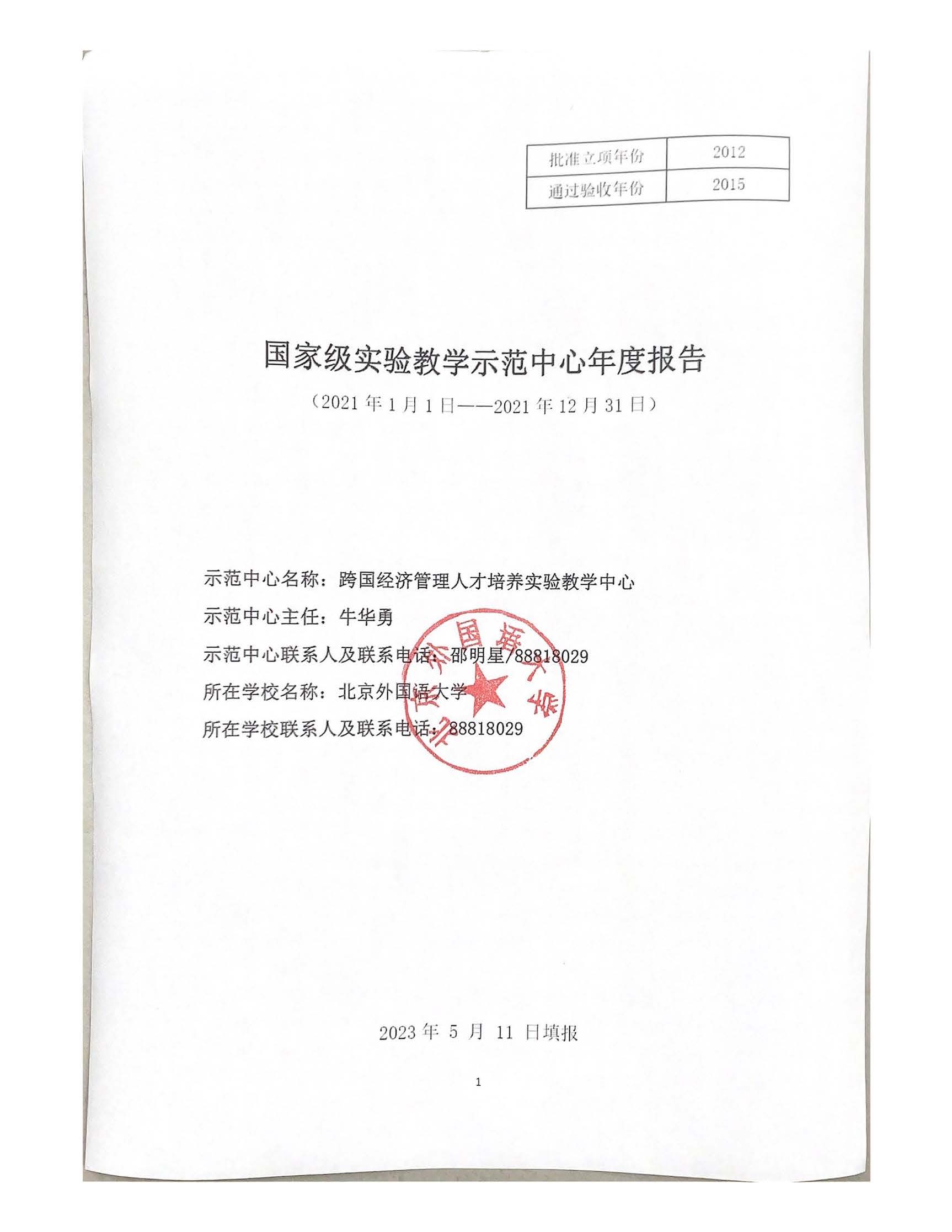 一、人才培养工作和成效（一）人才培养基本情况为响应国家经济发展战略，配合学校复合型、复语型特色大学的建设，跨国经济管理人才培养实验教学中心制定了新的发展目标：以培养国家战略急需的跨国经济管理人才为导向，紧紧围绕北京外国语大学“培养更多有家国情怀、有全球视野、有专业本领的复合型人才”的培养目标，以提高教育教学及人才培养质量为核心，以新文科建设为抓手，研发具有北外特色的实验教学产品，服务于我校经济管理学科国际化战略、服务于中国经济与中国企业全球化战略，建设具有北外特色的、现代化、综合性跨国经济管理人才培养实验教学中心。为切合产业发展需要，让学生始终保持在专业的最前列，示范中心的教学团队求新思变，以修订2020版本科专业培养方案为契机，积极探索“人工智能+商科”的教育教学模式，所有教师以专业为单位，集思广益探索，在新版培养方案中全面提高课程的高阶性、创新性和挑战度，为本科生和研究生计划开设数据挖掘与大数据分析、机器学习与Python应用、自然语言处理、深度学习等主干课程，重点打造专业“金课”，为人工智能领域培养具有北外特色的优质创新人才。2021年，北外国际商学院的“构建面向未来科技时代的复语型复合型全球化经济管理人才培养平台”项目获批“教育部首批新文科研究与改革实践项目”，依托本示范中心所建设的大数据与商务分析系列平台，为学生进行产业数据分析实践提供了得天独厚的实验室资源，通过强化课程体系的实践性和共建实践教学基地及产学研结合等形式，培养符合企业需求的高素质实践型商业人才。在操作层面，本中心以学生为主体，教师为主导，根据不同学科的特点，灵活运用各种教学方法，充分调动学生的学习积极性。中心服务于学生，依托校内服务器，学生可以在任何时间、校内任何地点通过学校的局域网登录中心服务器进行实验。同时，学校强化实验室开放式管理，制定了相应的实验室开放管理制度和学生自主实验室管理条例，鼓励师生积极参与实验室的开放工作，实现了实验室完全开放。在充分利用现有的实验教学资源的基础上，通过网络技术等现代化的教学手段，采用大数据，云平台，多媒体等相结合，充分使用网络教学资源等方法方便学生学习实验内容，加深学生对基础理论和方法的理解增加学生动手实验的机会，增强实验教学效果。以上举措将北外优势语言学科与新兴人工智能科学相结合，并将其二者与经济管理学科进行深度融合，从教育教学和学术科研等各个方面进行交叉复合，继续引领我国外语类院校复语型、复合型经济管理学科的改革与创新。（二）人才培养成效评价学校在规范管理的课程实验教学基础上，将部分理论讲解转化为过程指导。通过Blackboard教学平台和各类教学软件的使用，学生能够在实验课程前进行网上预习并熟悉操作要求，节约了教师部分理论讲解时间，强化了过程指导。过程指导的教学方法可以实现个性化教学，提高了教学的效率和效果，也激发了学生学习的积极性。学生从被动的接受转化为主动的学习。在实验课上以学生动手为主，靠的是独立的思考，老师只是解答问题和个别指导。这样的学习方法可以培养学生独立思考的能力，同时也是培养学生动手能力的最佳途径，老师可以及时了解学生对问题的理解和掌握情况。实验教学大大地提高了学生的动手能力。学生在指导教师的帮助下，大量参加国内外商业模拟大赛，取得了诸多优异的成绩。较为突出的有：2021年，国际商学院本科生团队获得“青创北京”2022年“挑战杯”首都大学生创业计划竞赛主赛道金奖。2021年，国际商学院学生在第五届“全国国际商务专业学位创新创业精英挑战赛”全国总决赛中荣获全国一等奖和最佳团队合作奖。2021年，国际商学院师生编写的案例《洁诺，数字化重塑领跑行业》荣获清华大学经济管理学院第三届“卓越开发者”案例大奖赛三等奖，正式收录于清华大学经济管理学院中国工商管理案例库。二、人才队伍建设中心由各院系分管教学的负责人作为实验教学方向领衔人，下设小组成员，指导和建设各专业的课程实验教学、专业和毕业实习，从而形成稳定的专业实验教学团队。本中心实验教学团队是一支政治素质过硬、专业能力精湛、结构合理的中、青年相结合的教学科研队伍，共有来自经济、管理、教育等多个学科核心成员30余人，包括12位教授、16位副教授和多位讲师，年龄从30多岁至50多岁不等。2021年，国际商学院引进了四名毕业于中国科学院大学、香港城市大学、美国史蒂文斯理工学院、美国俄亥俄州立大学的优秀博士，进一步增强了教学团队的可持续发展能力本中心实验教学团队以北京外国语大学多语种、多区域、跨文化的人才培养优势为依托，以分类卓越为指导思想，注重在教学和科研中培养创新型和实践型人才，探索并形成了一整套以学生为中心，以“夯实专业基础、开发国际视野、激发探索能力、追求分类卓越”为特色的专业人才培养体系。在2021年，国际商学院四个北京市一流本科专业建设点（金融学、工商管理、信息管理与信息系统）各类评奖评优硕果累累，为下一步申报国家级一流本科专业建设点奠定坚实基础。在实验教学技能的培训与考核方面，由教务处、人事处、信息技术中心共同组织并负责完成专业课教师实验教学技能的培训和考核，积极实施专业教师实验教学技能认证制度。通过培训，使广大教师熟知学校的实验教学理念与改革思路，了解实验教学体系的基本架构、实验教学定位及规划，掌握各种现代教育媒体、本专业应用软件的性能、特点和使用方法，提高实验教学的能力。在技术支持层面，中心选派实验管理和技术人员到兄弟院校交流学习和定期进行业务学习，鼓励和支持实验技术人员参加科研课题组，以达到提高实验室管理和技术人员的业务素质及管理水平的目的。三、教学改革与科学研究教学改革立项、进展、完成等情况本实验示范中心积极吸纳院内中青年骨干教师参与示范中心的建设，组建一支积极探索经济管理学科服务于国家战略的教师团队，团队成员教育教学理念先进，积极开展教学改革与建设实践，注重教学与科研相结合，教学研究成果发挥辐射效应，明显提升专业教学实力，团队成员获得多项省部级、校级奖励。团队核心成员牛华勇教授参与的 “构建基于全球胜任力的复语型、复合型经济管理人才培养模式”项目于2020年获得北京高等教育本科教学改革创新项目立项，他主持的“构建面向未来科技时代的复语型复合型全球化经济管理人才培养平台”项目于2021年获批教育部首批新文科研究与改革实践项目，团队中另有3位老师分别获评2021年北京高校就业创业金课、2021北京高校优质本科课程和2021北京高校课程思政示范课程，5位老师获得“北京外国语大学教学改革项目”立项，2位老师获得校级在线开放课程立项，一位老师获得“2021北京外国语大学青年教学名师荣誉称号”。同时，团队成员积极响应号召，进行创造性探索、将《习近平谈治国理政》思想与专业课程教学内容有机融合，赋予专业课程以价值引领的重任。2021年，两位老师获得校级习近平谈治国理政多语种版本“三进”工作专题课程建设项目立项，一位老师获评2021北京高校课程思政示范课程和校级课程思政示范课程。    综上，本示范中心为教师提供了良好的科研环境，通过对各种资源的有效整合，促进教学科研成果的产业化，提升了广大教师的科研水平，取得更好的办学效益。在进一步完善管理机制的基础上，并通过激励机制，使实验教学队伍结构更加合理、学术造诣更高、教学质量和水平更上一个台阶。四、信息化建设、开放运行和示范辐射（一）信息化资源、平台建设，人员信息化能力提升等情况。    目前，跨国经济管理人才培养实验教学中心每年接纳院、校经济管理类学生1200多人，为北京外国语大学经济管理类学科的本科和硕士等各个层面学生开设了企业决策模拟、计量经济模型、电子商务系统开发等有特色的实验课程。通过实验课程，一方面培养促进在校生理论联系实际能力和创新能力，另一方面为教师提供了优异的科研环境，通过对各种资源的有效整合，促进教学科研成果的产业化，提高了教学团队的科研水平，获得了更好的办学效益。     在示范中心的建设上，进一步完善管理机制，培养实验教学相关的学术带头人，通过自主开发与外部引进相结合的方法，丰富实验教学资源。通过激励机制，使实验教学队伍结构更加合理、学术造诣更高、教学质量和水平更上一个台阶。在过去几年中，实验教学中心建筑面积增加一倍，添置了一批先进的、功能齐全的实验教学设备和软件。此外，加强了兄弟院校的合作与交流，推进本中心与其他高校、科研、企业的资源共享，并邀请专家、学者来本中心讲座，提升了中心的示范辐射作用。（二）开放运行、安全运行等情况。跨国经济管理人才培养实验教学中心的开放运行服从教学计划的安排：1)实验室计划内的课程安排由中心根据教务处教学计划统一安排；2)实验室业余开放针对本校本科生和研究生开放。开放实验的内容一般为教学计划内实验的延续和提高；3）业余开放的具体形式分为学生参与科研型、学生科技活动型、自选实验课题型、计算机应用技术提高型和人文素质与能力培养型等，采用以学生为主体、教师加以启发指导的实验教学模式。    学校对中心设备严格按照设备采购合同要求厂家进行设备维护保养，对保修期外的设备与厂家或供应商签订设备维护协议，使得设备能在二十四小时内得到修复，不能修复的将由厂商提供替代品。中心的维护经费较为充足，保证了实验材料的购置和设备的维护。对设备的大修，学校还有专门的设备大修基金来保证。    在主管校长领导下，全校仪器设备由资产处归口统一管理。学校各部门均有一位领导负责仪器设备管理工作，并配备专职或兼职的仪器设备管理人员。学校的所有仪器设备都建档入账，实施计算机管理。学校相关部门建立了健全的仪器设备账目制度。中心设备管理员和实验技术人员非常重视设备的维护维修、功能开发和改造升级，延长了设备的使用寿命，对设备定期检修、校验，做到了“坚持制度，责任到人”。对于贵重仪器设备，学校制定了相应的管理制度，贵重设备的管理、使用、维修人员必须经过培训和考核，保证实验仪器设备处于良好状态运行。    针对中心的实验仪器设备，我们建立了多级维护体系，措施得力，效果良好。1.对设备的日常保养维护由中心管理员负责。2.对在保修范围内的设备，根据设备采购合同由厂家提供服务。3.对于计算机、多媒体投影等超过保修期的常用设备，中心与本地信誉良好的本地计算机公司签订设备维护协议，保证设备的正常运行，在24小时内不能修复的，由计算机公司提供备用设备。4、对于一些关键设备，例如多媒体投影仪，交换机，电台，控制设备等，中心保证有一台或多台备用设备以防故障影响正常教学。5、所有固定资产设备由设备处统一管理，每台设备配有设备标签，进入固定资产数据库管理系统。 6、定期检查设备故障情况、定期进行全面维修维护，对主要设备有专门的清洁员对设备进行清洁保养。7、对实验室内设备进行使用登记制度，碰到设备运行不正常的情况实验教师或学生要报告给中心管理人员，中心马上进行维护维修处理。8、为了保证服务器关键数据，对运行三年以上服务器硬盘进行更换。9、由于中心对设备的更新较快，现有的计算机等设备基本上都还在三年质保期之内，设备完好率在98％以上。五、所在学校与学校上级主管部门的支持跨国经济管理人才培养实验教学中心目前已有工作基础上，进一步升华根据先进的实验教学理念，学校除了投入55万元用于购买会计基础模拟，Nvivo等统计分析软件外，还购置了东方财富choice数据终端和国泰安数据库；投入学生创业平台建设经费14万元，购买了创业实战演练平台，软件创业先锋平台管理，软件连锁加盟创业训练等创业实训类软件。六、下一年发展思路在未来一年，将从实验环境搭建、人才培养、课程建设、学术科研、社会服务等方面入手，为本中心制定建设规划，将中心建设成为一个学科交叉融合，实验教学体系特色鲜明的国内一流实验教学中心。具体内容如下：实验环境方面：对示范中心进行大规模的物理空间升级，硬件升级以及软件平台升级。人才培养方面：借由2020培养方案修订的契机，积极探索“人工智能+商科”的教育教学模式，在新版培养方案中全面提高课程的高阶性，重点打造专业“金课”。课程建设方面：突破传统的经管学科课程体系与授课方式，着力建设具有全国最强外语和科技融合背景的新文科实验实操类课程，力争获评更多的北京市优质本科课程。学术科研方面：以外国语言文学优势学科为引领，结合经济学、管理学、计算机与信息科学、心理学等不同的学科领域，组建学科交叉融合的高水平科研团队，全面升级科研支撑体系，形成一个以“语言+商务”为核心特色的高水平成果产出基地。社会服务方面：除了系统开发课程、做好人才培养，承接各类国家课题、做好科学研究工作以服务国家以外，计划与国内外优质企业建立合作关系，在实践教学、企业咨询、企业案例等方面展开合作，整合企业资源，深入促进产学院一体化。第二部分 示范中心数据（数据采集时间为 2021年1月1日至12月31日）一、示范中心基本情况人才队伍基本情况本年度固定人员情况（二）本年度流动人员情况（三）本年度教学指导委员会人员情况三、人才培养情况 （一）示范中心实验教学面向所在学校专业及学生情况（二）实验教学资源情况（三）学生获奖情况四、教学改革与科学研究情况（一）承担教学改革任务及经费（二）研究成果1.专利情况2.发表论文、专著情况3.仪器设备的研制和改装情况4.其它成果情况五、信息化建设、开放运行和示范辐射情况（一）信息化建设情况（二）开放运行和示范辐射情况1.参加示范中心联席会活动情况2.承办大型会议情况3.参加大型会议情况4.承办竞赛情况5.开展科普活动情况6.承办培训情况（三）安全工作情况示范中心名称示范中心名称跨国经济管理人才培养实验教学中心跨国经济管理人才培养实验教学中心跨国经济管理人才培养实验教学中心跨国经济管理人才培养实验教学中心跨国经济管理人才培养实验教学中心跨国经济管理人才培养实验教学中心跨国经济管理人才培养实验教学中心跨国经济管理人才培养实验教学中心所在学校名称所在学校名称北京外国语大学北京外国语大学北京外国语大学北京外国语大学北京外国语大学北京外国语大学北京外国语大学北京外国语大学主管部门名称主管部门名称国际商学院国际商学院国际商学院国际商学院国际商学院国际商学院国际商学院国际商学院示范中心门户网址示范中心门户网址示范中心详细地址示范中心详细地址北京外国语大学国际大厦301北京外国语大学国际大厦301北京外国语大学国际大厦301北京外国语大学国际大厦301邮政编码邮政编码100089100089固定资产情况固定资产情况200万200万200万200万200万200万200万200万建筑面积180㎡设备总值设备总值160万设备台数设备台数83台83台83台经费投入情况经费投入情况硬件设备180万，数据库及软件20万硬件设备180万，数据库及软件20万硬件设备180万，数据库及软件20万硬件设备180万，数据库及软件20万硬件设备180万，数据库及软件20万硬件设备180万，数据库及软件20万硬件设备180万，数据库及软件20万硬件设备180万，数据库及软件20万主管部门年度经费投入（直属高校不填）主管部门年度经费投入（直属高校不填）主管部门年度经费投入（直属高校不填）所在学校年度经费投入所在学校年度经费投入所在学校年度经费投入所在学校年度经费投入所在学校年度经费投入10万序号姓名性别出生年份职称职务工作性质学位备注获得时间1牛华勇男1976教授主任管理博士博士生导师2杨丹男1970教授其它教学博士国家“万人计划”哲学社会科学领军人才；博士生导师3张继红男1967教授其它教学博士博士生导师， 2017年入选国家百千万人才工程，并授予国家“有突出贡献中青年专家”2017年4邵明星女1982副教授其它管理博士北京市高校课程思政教学名师5蔡连侨男1971副教授其它教学博士6丁晓松男1977教授其它教学博士博士生导师7武育楠女1972教授其它教学博士8范静女1980教授其它管理博士财政部人才库；博士生导师9裴艳丽女1972副教授其它教学博士10孙文莉女1969教授其它教学博士博士生导师11李淑敏女1967教授其它教学博士12何蓉女1970教授其它管理博士13王敏女1976教授其它管理博士博士生导师14余靖雯女1984教授其它教学博士财政部人才库；博士生导师15詹惠蓉女1976副教授其它教学博士16朋震男1976副教授其它教学博士17任康钰女1974副教授其它管理博士18陈若鸿女1974副教授其它教学博士19宋衍蘅女1973副教授其它管理博士20崔校宁女1978副教授其它教学博士21李思飞男1982教授其它教学博士财政部全国高端会计人才（学术类）；博士生导师22李倩女1987副教授其它教学博士博士生导师23刘芳女1977副教授其它教学博士24陈曦女1985副教授其它教学博士25马潇宇女1987副教授其它教学博士26连增男1981副教授其它教学博士27闻中男1974副教授其它教学博士28李雪女1989副教授其它教学博士29李虓男1986讲师其它教学博士30邵小快男1987讲师其它教学博士31王军男1992讲师其它教学博士序号姓名性别出生年份职称国别工作单位类型工作期限1聂磊男1989讲师中国北京外国语大学其它2杨萌女1993讲师中国北京外国语大学其它序号姓名性别出生年份职称职务国别工作单位类型参会次数1李春丽女1965副教授主任委员国际商学院校内专家中国2021年3月至今2宋泽宁女1975副教授主任委员国际商学院校内专家中国2021年3月至今3邵明星女1982副教授主任委员国际商学院校内专家中国2021年3月至今4李文斌男1984主任委员国际商学院校内专家中国2021年3月至今5何蓉女1970教授委员国际商学院校内专家中国2021年3月至今6任康钰女1974教授委员国际商学院校内专家中国2021年3月至今7王敏女1976教授委员国际商学院校内专家中国2021年3月至今8范静女1980教授委员国际商学院校内专家中国2021年3月至今9宋衍蘅女1973副教授委员国际商学院校内专家中国2021年3月至今10陈茵女1975副教授委员国际商学院校内专家中国2021年3月至今序号面向的专业面向的专业学生人数人时数序号专业名称年级学生人数人时数1国际经济与贸易1-3年级6520802国际经济与贸易（中外合作）1-3年级7824963金融学1-3年级9530404金融学（俄语与俄语国家研究）1-3年级299285国际商务（德语与德语国家研究）1-3年级288966信息管理与信息系统1-3年级5417287会计学1-3年级6621128财务管理1-3年级7122729工商管理1-3年级53169610国际商务1-3年级56179211电子商务1-3年级26832实验项目资源总数15个年度开设实验项目数4个年度独立设课的实验课程4门实验教材总数种年度新增实验教材种学生获奖人数6人学生发表论文数1篇学生获得专利数项序号项目/课题名称文号负责人参加人员起止时间经费（万元）类别1中华民族共同体与人类文明新形态2021-GMI-012杨丹2021-12-01-2022-11-303a2东南亚媒体在2021年对中国抗疫报道的研究2021-N28穆远东2021-11-17-2022-11-173a3基于国际社交媒体的北京城市国际形象研究21JCB044牛华勇2021-10-15-2022-10-1515a4“十四五”时期北京工业互联网供应链安全发展研究21GLC043马潇宇2021-10-15-2023-07-018a5供应链关系与公司债券：契约制定、定价与违约风险72102018崔慧洁2021-10-12-2024-12-3130a6水平差异化模型（Hotelling）的拓展及其在平台反垄断中的应用：归属和隐私策略如何影响对市场势力的界定72103024邵小快2021-10-12-2024-12-3130a7机器人替代对劳动力时长的影响研究：理论与中国实证72103023刘骏2021-10-12-2024-12-3130a8基于预售融资的供应链运作管理决策问题研究72172015张继红2021-10-12-2025-12-3144a9机器人替代、劳动力异质性与收入差距研究：理论机制与中国实证21YJC790075刘骏2021-08-19-2024-08-318a10新时代对外话语翻译传播效果评估指标体系研究21DWHY19牛华勇2021-04-01-2022-05-315a序号专利名称专利授权号获准国别完成人类型类别1基于列生成算法的车辆路径规划方法、装置和系统2021111469003国内马潇宇发明专利独立完成2智能供应链产运销协同与实时网络规划方法以及装置2021112410204国内马潇宇发明专利独立完成序号论文或专著名称作者刊物、出版社名称卷、期（或章节）、页类型类别1“制度”与“人”是互补还是替代? 高绩效人力资源管理系统和领导支持对员工关系型心理契约的影响张宏宇（外）;郎艺;王震（外）管理评论33（12）213-229CSSCI,核心期刊二作/通讯作者2Cross-border M&As and the performance of Chinese acquiring firms孙文莉;谢丹（外）The World Economy45（5）1614-1647SSCI一作3Sweet or sweat, which should come first: How consumption sequences of vices and virtues influence enjoyment杨韶光;徐倩（外）;金立印（外）International Journal of Research in Marketing38（4）1073-1087SSCI一作4第十三届中国语言经济学论坛综述连增;牛华勇经济学动态CSSCI5基于自动逻辑行动者属性模型的在线医生团队 社会影响机理研究刘　璇（外）;迟晓彤（外）;范静管理学报18（12）CSSCI三作/通讯6主宰命运还是顺天由命——内外控人格特征与人力资本投资余靖雯;王敏;龚六堂（外）经济学(季刊)21（6）2195-2216CSSCI7Team Size, Research Variety, and Research Performance: Do Coauthors' Coauthors Matter?朱旎冰;刘唱（外）;杨志林（外）Journal of Informetrics15（4）SSCI一作8Organization Capital and Corporate Innovation: Evidence from China崔慧洁;戴鹂萱（学）;张亚男（外）Finance Research Letters43（11）SSCI一作9To Wear or Not to Wear: Analysis of Individuals’ Tendency to Wear Masks during the COVID-19 Pandemic in China王敏;赵采越（学）;范静International Journal of Environmental Research and Public Health11298（18）SCI,SSCI10机器人技术发展对就业的影响—职业替代的视角刘涛雄（外）;潘资兴（外）;刘骏科学学研究1（10）CSSCI三作/通讯11Cultural difference and China’s cross-border M&As: Language matters连增;孙文莉;谢丹（外）;郑捷（外）International Review of Economics & Finance1、 1205-1218SSCI12Economic uncertainty: A key factor to understanding idiosyncratic volatility puzzleYong Li（外）;穆远东;Tianyu Qin（外）	Finance Research Letters42、 101938SSCI二作/通讯13国际友好城市与中资企业跨国并购——基于Zephyr全球并购分析交易库的实证研究连增;李超（外）;胡慧杰（外）财贸经济1（10）CSSCI一作14“国家队”持股能降低企业风险吗？文雯;胡慧杰（外）;李倩证券市场导报10、 	12-22+78CSSCI15机构投资者调研与企业风险承担文雯;冯婧莉（学）;柯颖珏（学）金融学季刊15（2） 36-72CSSCI一作16从效率优先到安全优先：美国关键产品全球 供应链政策的转变陈若鸿国际论坛5（2）125-139CSSCI17Differential impacts of social influence on initial and sustained participation in open source software projectsYang, Xuan（外）;李虓;Hu, Daning（外）;Wang, Harry Jiannan（外）	Journal of the Association for Information Science and Technology72（9）1133-1147SSCI二作/通讯18Do individual auditors have their own styles? Evidence from clients' financial statement comparability in ChinaHaina Shi（外）;文雯;Gaoguang Zhou（外）;Xindong (Kevin) Zhou（外）	Accounting Horizons35（3）187-215SSCI二作/通讯19Urban development in China: On the sorting of skillsSteven Brakman（外）;胡诗伟;Charles Van Marrewijk（外）	The Journal of International Trade & Economic Development30（6）793-817SSCI二作/通讯20Quality and Private Label Encroachment Strategy李雪;蔡小强（外）;陈剑（外）Production and Operations ManagementSCI一作21The fringe or national brand manufacturer? An analysis of private label sourcing strategy李雪Journal of Business & Industrial MarketingSSCI独作22Work Engagement of Employees in Moonlighting:　Ａ　Ｍoderated Mediation Model From a Boundaryless Career Perpective朋震;王青松（学）;王斯玮（学）FRONTIERS IN PSYCHOLOGY12（8）SSCI一作23CEO 境外居留权与企业社会责任 ———基于社会身份认同理论的实证研究文雯;张晓亮（外）;刘芳（外）中南财经政法大学学报4 61-73CSSCI一作24近朱者赤：上市公司精准扶贫行为的同群效应文雯;朱沛青（外）;宋建波（外）上海财经大学学报23（4）63-75CSSCI一作25机器人可以缓解老龄化带来的中国劳动力短缺问题吗刘骏;刘涛雄（外）;谢康（外）财贸经济CSSCI一作26COVID-19 pandemic and firm performance: cross-country evidence胡诗伟;Zhang Yuyao（外）International Review of Economics & Finance74（365-372）365-372SSCI一作27“国家队”持股与公司违规文雯;乔菲（外）管理科学34（4）35-48CSSCI一作28家庭隔代抚养文化、延迟退休年龄与劳动力供给郭凯明（外）;余靖雯;龚六堂（外）经济研究6（6）127-141CSSCI二作/通讯29业绩预告及时性与可靠性的权衡——基于经济政策不确定性视角宋云玲（外）;宋衍蘅管理评论CSSCI二作/通讯30纵向兼任高管能抑制公司违规吗?乔菲（外）;文雯;徐经长（外）经济管理（5）176-191CSSCI二作/通讯31经济危机对企业研发回报率的影响：基于巨浪模型的实证分析苏依依（外）;王敏科研管理CSSCI二作/通讯32控股股东股权质押与管理层业绩预告披露文雯;乔菲（外）;陈胤默（外）管理科学33（6）145-159CSSCI一作33Dynamic regulation on innovation and adoption of green technology with information asymmetryLisong Rong（外）;Jian Chen（外）;闻中Naval Research LogisticsSCI三作/通讯34退休年龄、隔代抚养与经济增长郭凯明（外）;余靖雯;龚六堂（外）经济学(季刊)212（2）493-510CSSCI二作/通讯35环境自我认同对大学生低碳行为的影响杨冠宇（学）;李淑敏心理与行为研究19(3):410-416CSSCI二作/通讯36A Dynamic Model of Cournot Competition for an Oligopolistic Market连增;郑捷（外）Mathematics9（5）SCI一作37Outsiders, insiders and interventions in the housing market邵小快;Alexander White（外）Journal of Comparative Economics49（1）110-134SSCI一作38Customer concentration and corporate social responsibility performance: Evidence from China文雯;Yun Ke（外）;Xuejiao Liu（外）Emerging Markets Review46 1-25SSCI一作39International trade with social comparisons连增;Jaimie Lien（外）;Lin Lu（外）;郑捷（外）Review of International Economics1（1）SSCI一作40A meta-analysis of the relationship between place attachment and pro-environmental behaviourAhmad Daryanto（外）;宋泽宁	JOURNAL OF BUSINESS RESEARCH123（123）208-219SSCI二作/通讯41Optimal Grading Policies in the Online Acquisition of Used ProductsXiang Chu（外）;闻中;Jian Chen（外）	Journal of Systems Science and Systems EngineeringSCI二作/通讯42服务贸易协定承诺的覆盖率对制造业增加值出口的影响连增;何蓉;刘明瑶（学）国际经贸探索CSSCI43中国企业高层管理者调节焦点的前因及结果探究——基于矛盾的视角郎艺学苑出版社专著44成交量、特质波动率和时序动能市场异象实证研究穆远东江苏人民出版社专著45高高原经济发展理论与实践杨丹人民出版社专著46指数全球2021杨丹外研社专著序号仪器设备名称自制或改装开发的功能和用途（限100字以内）研究成果（限100字以内）推广和应用的高校名称数量国内会议论文数0篇国际会议论文数3篇国内一般刊物发表论文数27篇省部委奖数7项其它奖数6项中心网址中心网址年度访问总量人次虚拟仿真实验教学项目0项所在示范中心联席会学科组名称参加活动的人次数序号会议名称主办单位名称会议主席参加人数时间类型12021中日韩区域合作与发展论坛北京外国语大学牛华勇602021.5.27-29区域性2中国管理百企行启动仪式暨“领·域”首钢论坛中国管理科学学会首钢集团有限公司向锦武1502021.5．20 区域性序号大会报告名称报告人会议名称时间地点序号竞赛名称竞赛级别参赛人数负责人职称起止时间总经费（万元）1第十三届APEX商业挑战大赛省市级96王瑞雪国际商学院本科生团总支书记2021.4-2021.52.52第十二届全国大学生电子商务“创新、创意及创业”挑战赛北京外国语大学校赛校级200范静王军教授讲师2021年10月-2022年4月2序号活动名称参加人数活动报道网址时间1民法典通俗讲座442021.5.202利用优美音乐舒缓压力调节心态的讲座322021.5.27序号培训项目名称培训人数负责人职称起止时间总经费（万元）1如何利用经管之家论坛助力教师的教学和科研35高晓斐2021.3.312发现研究问题、构思论文和运用新型研究方法进行论文写作的经验教训22孙莎讲师2021.4.223参加国家级一流课程建设培训后所获取的课程建设和申报信息45孙莎刘骏讲师2021.4.264知网研学助力科研效率提升48徐铭梓2021.5.125中国的银行风险承担与货币政策传导12彭俞超教授2021.9.276如何提升国社科项目申请命中率38孙文莉教授2021.10.137国自科青年项目申请经验谈28邵小快讲师2021.10.278测度中国数字普惠金融发展：指数编制与指数应用中的问题28郭峰教授2021.11.119如何利用CNRDS数据、爱文本系统进行创新性科研19刘博2021.11.1610国家自然科学基金项目申请经验交流28李雪等副教授2021.11.1811如何撰写国家自科基金申请书24李文立教授2021.11.2412数字经济与电商发展31陈阿兴教授2021.12.2413同花顺高校科研及教学产品交流会20胡宇轩2021.12.24安全教育培训情况安全教育培训情况10人次是否发生安全责任事故是否发生安全责任事故是否发生安全责任事故伤亡人数（人）伤亡人数（人）未发生伤亡未发生000